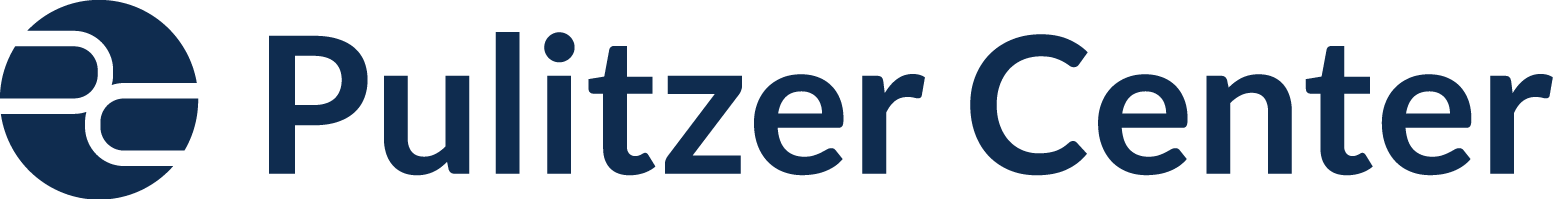 Standard Release Form: Photo and VideoI hereby authorize the Pulitzer Center on Crisis Reporting to record and publish the photographs and videos taken of me and/or the undersigned minor children, and our names, for use in the Pulitzer Center on Crisis Reporting’s printed publications, website, social media posts on the Pulitzer Center on Crisis Reporting’s Twitter, Instagram, Facebook, or Youtube pages, and for training purposes.I release the Pulitzer Center on Crisis Reporting from any expectation of confidentiality for the undersigned minor children and myself and attest that I am the parent or legal guardian of the children listed below and that I have the authority to authorize the Pulitzer Center on Crisis Reporting to use their photographs, videos and names.I acknowledge that since participation in publications and websites produced by the Pulitzer Center on Crisis Reporting is voluntary, neither the minor children nor I will receive financial compensation.I further agree that participation in any publication and website produced by the Pulitzer Center on Crisis Reporting confers no rights of ownership whatsoever. I release the Pulitzer Center on Crisis Reporting, its contractors and its employees from liability for any claims by me or any third party in connection with my participation or the participation of the undersigned minor children.Last Name: ________________________________  First Name: ________________________________Signature: ____________________________________________Phone Number: _______________________________________________________________________Names and Ages of Minor Children:Full Name: _____________________________________________________  Age: ______________________Full Name: _____________________________________________________  Age: ______________________Full Name: _____________________________________________________  Age: ______________________Full Name:_____________________________________________________  Age: ______________________If you have questions about this form, please contact:

Standard Release Form: Student WorkI hereby authorize the Pulitzer Center on Crisis Reporting to publish student work, in full or excerpted, that is created by me and/or the undersigned minor children, and our names, for use in the Pulitzer Center on Crisis Reporting’s printed publications, website, social media posts on the Pulitzer Center on Crisis Reporting’s Twitter, Instagram, Facebook, or Youtube pages, and for training purposes.I release the Pulitzer Center on Crisis Reporting from any expectation of confidentiality for the undersigned minor children and myself and attest that I am the parent or legal guardian of the children listed below and that I have the authority to authorize the Pulitzer Center on Crisis Reporting to share their work with the public.I acknowledge that since participation in publications and websites produced by the Pulitzer Center on Crisis Reporting is voluntary, neither the minor children nor I will receive financial compensation.I further agree that participation in any publication and website produced by the Pulitzer Center on Crisis Reporting confers no rights of ownership whatsoever. I release the Pulitzer Center on Crisis Reporting, its contractors and its employees from liability for any claims by me or any third party in connection with my participation or the participation of the undersigned minor children.Last Name: ________________________________   First Name: ________________________________Signature: ____________________________________________Phone Number: _______________________________________________________________________Names and Ages of Minor Children:Full Name: _____________________________________________________  Age: ______________________Full Name: _____________________________________________________  Age: ______________________Full Name: _____________________________________________________  Age: ______________________Full Name:_____________________________________________________  Age: ______________________